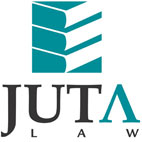 JUTA'S WEEKLY STATUTES BULLETIN(Bulletin 46 of 2016, based on Gazettes received during the week 11 to 18 November 2016)JUTA'S WEEKLY E-MAIL SERVICEISSN 1022 - 6397PROCLAMATIONS AND NOTICESSouth African Police Service:Tariffs for extra departmental services relating to fingerprint services published and GenN 1502 in GG 29319 of 27 October 2006 repealed (GN 1422 in GG 40429 of 18 November 2016) (p4)FOODSTUFFS, COSMETICS AND DISINFECTANTS ACT 54 OF 1972Regulations relating to Miscellaneous Additives in Foodstuffs published and the Regulations Relating to Anti-Caking Agents and the Amounts thereof that may be used in Foodstuffs published in GN R2507 in GG 8448 of 19 November 1982, the Regulations Governing Acids, Bases and Salts and the Amounts thereof that Foodstuffs may contain published in GN R115 in GG 10073 of 24 January 1986, the Regulations Governing Emulsifiers, Stabilisers and Thickeners and the Amounts thereof the Foodstuffs may contain published in GN R2527 in GG 11029 of 13 November 1987, the Regulations Governing the use of Certain Food Additives in Certain Wheaten and Rye Products published in GN R2417 in GG 11014 of 30 October 1987, the Regulations Relating to Baking Powder and Chemical Leavening Substances published in GN R2486 in GG 12805 of 26 October 1990, the Regulations Relating to Jam, Conserve, Marmalade and Jelly published in GN R2627 in GG 10546 of 12 December 1986, and the Regulations Governing the Additives and Amounts as well as Tolerances, for Certain Substances in Wine, other Fermented Beverages and Spirits published in GN R2870 in GG 7974 of 31 December 1981 repealed with effect from 12 months after publication 
(GN 1425 in GG 40432 of 17 November 2016) (p4)Afrikaans version (Regulasies betreffende diverse voedingsbymiddels) published with effect from 12 months after publication (GN 1426 in GG 40434 of 18 November 2016) (p4)AGRICULTURAL PRODUCT STANDARDS ACT 119 OF 1990Standards and requirements regarding control of the export of mangoes amended with effect from seven days after publication (GN 1424 in GG 40431 of 18 November 2016) (p4)COMPETITION ACT 89 OF 1998Competition Tribunal:Notifications of decisions to approve mergers published 
(GenNs 756-758 & 760-769 in GG 40428 of 18 November 2016) (pp 117 & 118-121)Notification of complaint referral published 
(GenN 759 in GG 40428 of 18 November 2016) (p118)ELECTRONIC COMMUNICATIONS AND TRANSACTIONS ACT 25 OF 2002Proposed amendment of the Alternative Dispute Resolution Regulations published for comment (GN 1419 in GG 40428 of 18 November 2016) (p107)INTERNATIONAL TRADE ADMINISTRATION ACT 71 OF 2002International Trade Administration Commission of South Africa: Proposed amendments to the guidelines, rules and conditions pertaining to fabrics imported for the manufacture of upholstered furniture published for comment 
(GenN 775 in GG 40428 of 18 November 2016) (p132)ELECTRONIC COMMUNICATIONS ACT 36 OF 2005Independent Communications Authority of South Africa (ICASA): Application for the transfer of licences from Zensho (Pty) Ltd to Octanox (Pty) Ltd approved (GenN 770 in GG 40428 of 18 November 2016) (p122)Application for the transfer of licences from Umoya Network Solutions (Pty) Ltd to Reflex Communications (Pty) Ltd approved (GenN 771 in GG 40428 of 18 November 2016) (p123)Application for the transfer of licences from Litmus Computer Solutions (Pty) Ltd to TWK Communications CC approved (GenN 772 in GG 40428 of 18 November 2016) (p124)CONTINUING EDUCATION AND TRAINING ACT 16 OF 2006 & HIGHER EDUCATION ACT 101 OF 1997Ministerial Committee Report: Draft Strategic Disability Policy Framework for the Post-School Education and Training System published for comment 
(GN 1410 in GG 40428 of 18 November 2016) (p16)USE OF OFFICIAL LANGUAGES ACT 12 OF 2012Draft Department of Mineral Resources (DMR) Language Policy, 2016 published for comment (GenN 755 in GG 40427 of 17 November 2016) (p4)FINANCIAL MARKETS ACT 19 OF 2012Notice of publication for comment of proposed draft directive on the establishment and implementation of cooperative arrangements between licensed market infrastructures published (BN 178 in GG 40428 of 18 November 2016) (p150)BILLDraft National Qualifications Framework Amendment Bill, 2016 published for comment (GN 1423 in GG 40430 of 18 November 2016) (p4)PROVINCIAL LEGISLATIONEASTERN CAPELocal Government: Municipal Property Rates Act 6 of 2004: Ngqushwa Local Municipality: Tariffs structure: 2016/17 (LAN 112 in PG 3762 of 14 November 2016) (p12)GAUTENGConstitution of the Republic of South Africa, 1996: Transfer of administration of powers and functions entrusted by legislation from one to another member of the Executive Council published and Notice 22 in PG 506 of 1998 of 30 June 1998 and Notice 3122 in PG 56 of 19 May 2000 withdrawn (Proc 153 in PG 376 of 16 November 2016) (p4)City of Johannesburg: Tariffs of Charges for the financial year 1 July 2016 to 30 June 2017 published with effect from 1 July 2016 (LAN 1954 in PG 377 of 18 November 2016) (p4)KWAZULU-NATALKwaZulu-Natal Second Adjustments Appropriation Act 1 of 2016 
(Notice 4 in PG 1755 of 16 November 2016) (p50)
Date of commencement: 16 November 2016KwaZulu-Natal Appropriation Act 2 of 2016 (Notice 3 in PG 1755 of 16 November 2016) (p13)
Date of commencement: 16 November 2016KwaZulu-Natal Unauthorised Expenditure Authorisation Act 3 of 2016 
(Notice 5 in PG 1755 of 16 November 2016) (p79)
Date of commencement: 16 November 2016Local Government: Municipal Structures Act 117 of 1998: uMlalazi Local Municipality: Proposed notice to designate eight additional Executive Committee members and a Whip as full-time councillors published for comment (GenN 95 in PG 1756 of 16 November 2016) (p4)Local Government: Municipal Systems Act 32 of 2000: Draft Standing Rules and Orders of Municipal Councils and Committees of the Council published for comment 
(GenN 96 in PG 1757 of 17 November 2016) (p11)Local Government: Municipal Structures Act 117 of 1998: uMhlabuyalingana Local Municipality: Notice to designate the Speaker, Mayor and Deputy Mayor as full-time councillors published (PN 192 in PG 1757 of 17 November 2016) (p64)MPUMALANGALocal Government: Municipal Structures Act 117 of 1998: Proposed correction of amendment notices to the Disestablishment of existing municipalities and establishment of new municipalities published for comment (GenNs 165-167 in PG 2751 of 16 November 2016) 
(pp 4, 13 & 23)Spatial Planning and Land Use Management Act 16 of 2013: Govan Mbeki Local Municipality: Appointment of members to the Municipal Planning Tribunal 
(LAN 121 in PG 2752 of 18 November 2016) (p35)Bushbuckridge Land Use Management By-Law 2014 and Spatial Planning and Land Use Management Act 16 of 2013: Bushbuckridge Local Municipality: Notice of Draft Land Use Management Scheme published for comment (LAN 122 in PG 2752 of 18 November 2016) (p36)Local Government: Municipal Property Rates Act 6 of 2004: Nkomazi Local Municipality: Resolution levying property rates for the financial year 1 July 2016 to 30 June 2017 published with effect from 1 July 2016 (LAN 123 in PG 2752 of 18 November 2016) (p37)NORTH WESTDraft North West Agriculture Bank Amendment Bill, 2016 published together with the memorandum on the objects of the Bill (PN 216 [sic] in PG 7708 of 15 November 2016) (p44)WESTERN CAPECity of Cape Town Metropolitan Municipality: Amendment to Municipal Planning By-law, 2015 as published in PG 7414 of 29 June 2015 published 
(LAN 54233 in PG 7703 of 18 November 2016) (p1467)Western Cape Provincial Road Traffic Administration Act 6 of 2012: Registration and Licence Fees for Motor Vehicles Draft Regulations, 2017 published for comment 
(PN 417 in PG 7704 of 15 November 2016) (p2)This information is also available on the daily legalbrief at www.legalbrief.co.za